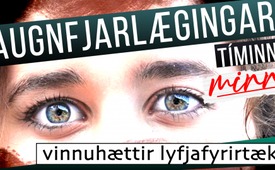 Augnfjarlægingartíminn minn - vinnuhættir lyfjafyrirtækja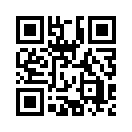 Reynslusaga eftir Loisa Sasek:  „var mér boðið af samfélagi lækna og yfirlækna, að fjarlægja vinstra augað mitt…“ Eftir margra mánaða hræðilega þjáningarsögu undir leiðsögn lyfjaiðnaðarins og lækna byrjaði hún að rannsaka og komst að einhverju ótrúlegu.  Þar sem ekki er um að ræða einstakt tilfelli, skrásetti Loisa og tók upp reynslu sína.  Uppljóstrarar halda engu aftur að sér.  Þessi heimildarmynd færir sterk rök og haldgóðar heimildir sem færa í ljósið myrkraverk lyfjaiðnarins.  ***Deilið þessu myndbandi til allra vina og kunningja***„Mér finnst ég stundum vera eins og svikari, á hinn bóginn finn ég þennan ótrúlega þrýsting í mér að segja ykkur frá öllu því sem ég hef upplifað undanfarin ár ...“

Hæ, ég heiti Loisa.
Ég elska líf mitt.
Á heitum sumardegi í júlí var mér boðið af samfélagi lækna og yfirlækna, að fjarlægja vinstra augað mitt.
Þetta símtal er viðbrögð alls læknasamfélagsins við því sem gerðist stuttu fyrr.

[Fyrir símtalið] 
Við hvert þrepi sortnar mér næstum fyrir augum: „Gætir þú gengið aðeins hægar?“ spyr ég lækninn, sem flýtir sér inn í skoðunarherbergið á undan mér. „Eins og þú veist mátti ég hvorki borða né drekka í dag,“ en læknirinn heyrir ekki í mér og er þegar horfinn út um dyr. Tunga mín loðir við góminn. Ég er nýkominn úr þéttsetinni biðstofu fyrir aðgerð sem læknar skráðu í mig óspurða. Ég þurfti að mæta í þessa neyðaraðgerð snemma morguns á fastandi maga, þrjá tíma frá heimili mínu, þar sem læknarnir vildu ígræða gjafa-hornhimnu í vinstra auga. Enginn spurði mig hvort ég yfirhöfuð vildi það. Án þessarar aðgerðar ætti ég að glata vinstra auganu á mjög sársaukafullan hátt. Þegar ég segi „nei“ við aðgerðinni, kemur það prófessornum og lækninum alveg í opna skjöldu, og ákvörðun mín alls ekki tekin alvarlega - aðgerðin skyldi að fara fram. Á meðan yfirlæknirinn stendur upp og yfirgefur herbergið spyr ég hana: „Skiparðu mér að fara í þessa aðgerð?“ – á leiðinni að dyrunum og segir hún með bros á vör: „Já, ég skipa þér það.“ „Þakka þér, en ég hlýði ekki,“ svara ég vingjarnlegri röddu. Við það snýr prófessorinn sér stuttlega til aðstoðarlæknisins og bendir á miðann um samþykki aðgerðarinnar, að hann skuli að sjá til þess að ég undirriti hann. Það er ekkert á þessum miða sem bendir til þess að ég gæti blindast á vinstra auganu við þessa aðgerð, að sjáaldrið gæti frosið, að ég þyrfti að endurtaka þessa ígræðslu-aðgerð hið minnsta einu sinni eða tvisvar. Sú staðreynd að ég þarf að taka dropa og lyf gegn höfnun hornhimnunnar í óákveðinn tíma eftir aðgerðina er heldur ekki á miðanum né að mikil áhætta sé á höfnun hornhimnunnar vegna þess hve mjög auga mitt er bólgið. Það er stendur heldur ekki neitt á miðanum um að aðgerðin gæti leitt til blæðinga, sem ekki sé lengur hægt að stöðva né að meðan á aðgerðinni stendur geti verið ákveðið að fjarlægja aðra hluti úr auga mínu, svo sem lithimnuna eða sjónhimnuna. Þetta er annars sjónhimnan.
Ég hafði upplýst mig um þetta allt um helgina áður og sagði prófessornum frá þessu öllu. Hún þurfti að staðfesta allt eða jafnvel taka ákveðnar í sumt.

Ungi aðstoðarlæknirinn talar við mig og reynir að sannfæra af mig öllum krafti og orðskrúði að fara í þessa aðgerð. Guð vilji að ég fari í þessa aðgerð - nákvæmlega það sama sem prófessorinn sagði fyrir nokkrum mínútum. Þegar allur sannfæringarkraftur hans nægði ekki til að ég skrifaði undir, segir hann að annars muni augað mitt úldna og maður þurfi að krafsa það úr tóttinni í erfiðri aðgerð. Ég finn fyrir svima. 

 „Flestir gera sér ekki grein fyrir því að lækningakerfi nútímans er algjörlega byggt upp á ótta… Þegar ég hugsa um hve lítið ég vissi í raun og hversu oft ég fékk sjúklinga með hræðslustýringu einni til þess að gera það sem að ég hélt að væri gott - ég má alls ekki hugsa um það - að ótti og peningar séu tvíburar ... “

[5 mánuðum fyrr]
Ég var að versla og heimilislæknirinn minn sá að augað mitt var rautt. Áhyggjufull sagði hún við mig í læknisfræðilegri ábyrgðartón og ögn álasandi, hvers vegna ég hafði ekki komið strax til hennar ... Hún keypti síðan augndropa í apóteki sem aðeins er hægt að fá með læknaskilríkjum. Ég sagði við lyfjafræðinginn og lækninn: „Hvað ef ég fæ aukaverkanir?“ Lyfjafræðingurinn hló bara: „Hafðu engar áhyggjur af því, þú ert með lækni með þér!“ En óróatilfinningin mín magnaðist þegar ég sá líka áletrunina „Novartis“ á lyfjunum.

[Til baka til bernsku minnar]
Dag hvern heyrðum við í útvarpinu hvað Novartis hafði skilað miklum hagnaði, svo ég spurði pabba minn: „Hvað er Novartis?“ Faðir minn útskýrði á einfaldan hátt að lyfjaiðnaðurinn ætti í raun ekki að græða peninga af sjúkdómum ... En þeir vilja selja sem flest lyf til þess að verða enn ríkari. En læknarnir og lyfjaiðnaðurinn ættu aðeins raunverulega að þéna peninga þegar fólk er orðið heilbrigt, eins og í Kína til forna! Eða eins og undir stjórn Gaddafis í blómstrandi Líbíu, þegar læknismeðferð var ókeypis.

Læknirinn virtist þó vera viss í sinni sök. Þrátt fyrir efasemdarspurningar og óróa, voru þó droparnir komnir í augað stuttu seinna.

Þegar skömmu eftir fyrstu notkun var ég kvalin af verkjum dag og nótt. Að ég sæi allt aðeins hvítt, „skyldi ég ekki að hafa áhyggjur af,“ sagði einn læknir. Stuttu síðar var ég innskráð á augndeildina sem bráðatilfelli. Eftir það hófst vítisdvölin af alvöru og aðeins viku eftir fyrstu heimsóknina hjá augnlækninum hafði ég mjög stórt og sársaukafullt sár á hornhimnunni. Núna var ástand mitt grafalvarlegt!

Níu mánuðum seinna hóf ég rannsókn og byrjaði á fyrsta lyfinu mínu.

[9 mánuðum síðar]
Ég fer á upplýsingasíðuna compendium.ch og smellti hjá lyfunum á „Áhætta“ - en þessi aðgerð er ekki aðgengileg fyrir sjúklinga. Svo ég prenta út tæknilegar upplýsingar. Athyglisvert, það er skógur upplýsinga! // Höfuðið á mér er að springa! Eftir nokkrar vikur á heilsugæslustöðvum og á læknaskrifstofum er ég í þörf fyrir að breyta um umhverfi // Upplýsingarnar um lyfið fylla heilar tíu A4 síður og á hvorki meira né minna en 8 af 10 blaðsíðum er lýst ótrúlegum fjölda aukaverkana. Ég les málsgrein á bls. 7:

„Að auki var tilkynnt um eftirfarandi aukaverkanir eftir markaðssetningu. Tíðni eftirfarandi einkenna er ekki hægt að ákvarða með fyrirliggjandi gögnum: Augnasjúkdómar: Ulcerative Keratitis, móðusýn, ljósfælni, Mydriasis, Ptosis, augnverkir, augnbólgur, tilfinning um aðskotahlut í auga, ofnæmi í augum, aukið tárflæði. "

Allt í lagi, í fyrsta lagi hugsa ég við sjálfan mig: „Ágætt að hér séu nokkur skiljanleg orð - móðusýn, þrot í augum, augnbólgur, tilfinning um aðskotahlut í auga... Já, þú getur sætt þig við það, ekki satt? Hitt eru bara einhver hugtök.“ En ég skrifa orðið Ulcerative Keratitis á Wikipedia. Engar niðurstöður. Allt í lagi, þá er ég að leita að orðinu í tökuorðabókinni - Duden. Engin niðurstaða heldur! Ég fer á spurningasíðu sjúklings - DocCheckFlexikon. Það kemur á óvart að það eru engar nákvæmar niðurstöður fyrir Ulcerative Keratitis, rétt eins og í MSD Manual! Á þessu stigi myndirðu líklega hætta að leita að fleiru, þetta getur varla  verið þess virði að minnast á, allt sem fellur undir flokk augnverkja eða eitthvað. En eftir þjáningarsögu mína stoppa ég ekki hér og set orðið inn á Google.

Með því að rannsökun sérfræðings fæ ég eftirfarandi skilgreiningu: „Þetta er alvarlegur augnsjúkdómur með bólgu og sáramyndun í hornhimnu.“ Mydriasis: „sjáaldrið frýs.“ Ptosis: „lafandi augnlok“, Augenhyperämie: „of mikið blóðflæði til augans, sem birtist í formi rauðs auga ». Þetta voru bara fyrstu þrjár línurnar. Nokkrum línum neðar les ég „Aðrar aukaverkanir“, en ég hef ekki áhuga á „höfuðverknum“, „augnþurrki“ og „kláða“, heldur á orðunum „Konjunktivitis “ og „ Erosion hjá Kornea “, sem þýðir „skráma á  hornhimnu“ og „smitandi brárvökvabólga“ og að lokum eru „sýnilegir gallar“ taldir upp.

„Í áratugi hafa handlangarar lyfjafyrirtækjanna sagt okkur að því fleiri aukaverkanir sem lyf hafa, því betur virki það. Frá sjónarhóli nútímans get ég aðeins sagt: Hversu blindir erum við orðnir að við trúum enn svona vitleysu? Aukaverkanir eru ekki nauðsynlegt böl meðferðar, heldur eru þær hinar raunverulegu aðalverkanir.  Að auki þjóna þau þeim tilgangi að þú þarft annað hvort enn fleiri lyf eða þú nærð þér ekki eins fljótt. Fullkomin uppsett eilífðarvél þar sem virkilega er hægt að þéna peninga. “

Síðan er minnst á aðrar aukaverkanir: Keratitis - bólga í hornhimnu, Glaukom – gláka, leiðir til sjónskerðingar, exophthalmos – augnsteinninn lostnar frá augntóttinni, Kornea-Perforation, sem þýðir að hornhimnan er orðin svo slitin þannig að það leiðir til holu á hornhimnunni, sem leiðir til taps á auga nema að gefin sé ný hornhimna. „Bildung eines posterioren, subkapsulären Katarakts.“ Það þýðir: linsan í auga verður ógagnsæ, sem veldur sjónskerðingu, sjá starblinda.

Hér væri hægt að lesa áfram út átta af tíu blaðsíðum með öllum hugsanlegum afleiðingum, svo sem Stevens-Johnson heilkenninu, sem tilkynnt var sem aukaverkun eftir markaðssetningu þessa lyfs. Það stendur meira að segja hreinlega á fylgiseðlinum!

Ég gat ekki ímyndað mér að slík lyf með svona hræðilegum áhrifum gætu einfaldlega komið á markað ... Svo ég tók viðtal við einstakling sem hefur tekið þátt í krabbameinsrannsóknum í yfir 18 ár og framkvæmir margar klínískar rannsóknir. Ég spurði þennan innherja um ferlið við að koma lyfi á markað:
Til að læknir geti gefið lyf þarf hann að fá samþykki viðkomandi ráðuneytis. Því fer lyf í gegnum klínískar rannsóknir. Það sem fólk ekki veit er að lyfjafyrirtækið sem fann upp lyfið framkvæmir líka sjálfa klínísku rannsóknina. Þ.e.a.s. lyfjafyrirtækið ákveður í hvaða löndum rannsóknin verður framkvæmd, á hvaða heilsugæslustöðvum og læknisstofum, hvaða læknar taka þátt í rannsóknunum og ákvarðar mælipunkta rannsóknarinnar. Í lokin getur lyfjafyrirtækið einnig lagt mat á rannsóknargögnin sjálf.
Þannig getur hver og einn svarað fyrir sig spurningunni um hversu hlutlæg eða áreiðanleg gögn slíkra klínískra rannsókna séu, með hliðsjón af því að lyfjafyrirtækin eru eingöngu hagnaðarmiðuð fyrirtæki.

Loisa: Þá segirðu eiginlega sem innherji að lyfjafyrirtækin hafi eingöngu áhuga á hagnaði?

Já!

Á síðu 8 las ég að lyfið seinki lækningarferlinu og deyfi ónæmiskerfi líkamans gegn sýkingum. Á síðu 3 stendur að það hægi á lækningu Kornea - þ.e.a.s. hornhimnu - og læknunarraskanir geti aukist. Einmitt þetta kom fyrir hjá mér.

Hér sérð þú einnig vandamál læknisfræðinnar í dag: Næstum allar meðferðir hindra þetta viðgerðargangverk í stað þess að styðja það. Hvort heldur sýklalyf, kortisón, verkja- og svefntöflur, róandi lyf eða efnameðferð.“

[9 mánuðum áður]
Eftir að hafa lesið þessar níu A4 blaðsíður (!) um aukaverkanir er ég ekki lengur hissa á því að ég hafi verið kvalinn af verkjum dag og nótt fljótlega eftir notkun lyfsins. Hvernig ég sá bara allt matthvítt og að helreiðin á augnlæknastofunni ásamt öllum viðbótarlyfjum byrjaði virkilega. Það kemur mér ekki lengur á óvart að ég var með mjög stórt og sársaukafullt sár á hornhimnunni aðeins viku eftir fyrstu heimsóknina til augnlæknisins.

Vitnisburður geislalæknisins Dr. med. Gerd Reuther, tilvitnun: „Við lok 30 starfsára minna er sannfæringin eiginlega sú að ég yrði að segja: 90% læknisfræði gerir meiri skaða en gagn og þegar maður sér það, verður maður á einhvern tímann að skipta um lið.“ Samkvæmt opinberum rannsóknum látast um það bil 300.000 manns ár hvert í Þýskalandi af völdum lyfja, sjúkrahússýkinga og aðgerða, eins og Dr. med. Gerd Reuther segir: Samkvæmt sérfræðingi með kennsluréttindi fyrir geislalækningar eru „lyf algengasta dánarorsökin.“  Bandaríkin hafa tengt þrjár milljónir dauðsfalla við lyf á undanförum 27 árum. Í Þýskalandi deyja 240.000 manns á ári af völdum lyfjameðferða, um það bil 700 á dag. Samkvæmt tryggingafélaginu AOK deyja um það bil fimm falt fleiri á ári af völdum meðferðarmistaka en vegna umferðaóhappa. (Staða 2014). Samkvæmt sjúkratryggingunum er fjöldi meðferðamistaka enn hærri, 720.000 á ári. Og 700 dauðsföll árlega í Þýskalandi vegna þess að læknar gleyma hlutum í maga fólks á skurðstofum!  Einn af hverjum sjö Þjóðverjum lítur á sig sem fórnarlömb rangrar læknismeðferðar.

Vanlíðan, sársauki og eymd næstu mánaða eru ótrúleg. Alls voru 21 mismunandi lyf notuð. Samt versnaði mér sífellt uns ég var sett á sjúkrahús og fékk dropa í augað á mér hvern dag og hverja nótt á 15 mínútna fresti. Ég þjáðist sem væri í vítislogum á hverju degi og á næturnar gat ég ekki hreyft mig vegna þess að sérhver augnhreyfing meiddi mig óendanlega.
Svo það eina sem fyrir mér lá var að liggja hreyfingarlaus í rúminu.

„Lyfjaiðnaðurinn sem veltir mörgum milljörðum, vill að þú verðir veikur og haldist veikur svo að þú glatist ekki sem ábatasamur kúnni. Í bestu tilfellum (fyrir lyfjafyrirtækin en ekki þig!) næst ævilangur samningur “. Og þannig eru aðeins einkenni sjúkdómsins deyfð með lyfjum en ekki tekist á raunverulegum kjarna vandans. Niðurstaðan: Fólk verður veikara og kassar lyfjafyrirtækjanna fyllri. » Dr. Karsten Lindner lífefnafræðingur

Um morguninn þegar ég fékk augndropapyntingar á spítalanum með stuttu millibili, greindi útvarpið frá því að lyfjafyrirtækið Alcon - dótturfyrirtæki Novartis - hafi selt um €1,8 milljarða við lok fyrsta ársfjórðungs 2019 á eingöngu þremur mánuðum. Hversu mörg augu þurfa að veikjast að þú getir fengið 1.800 milljónir dollara í arð? Og verð á hlutabréfum í Alcon hækkaði einnig um 12% sl. mánuð! Jafnvel sá sem  ekki þekkir söguna mína, verður að spyrja sig hvort það séu einhverjar vísbendingar að í lyfjum frá Novartis og nú Alcon sé eitthvað sem valdi keðjuverkunum í augnvandamálum. Vel á minnst, yfirlæknir á augndeild þénar milli 800.000 og 1 milljón CHF á ári. Augnsjúkdómur minn einn kostaði samtals 15.000 CHF. En sjúkratryggingafélagið greiddi aðeins 5.800 franka.
En iðgjöld sjúkratrygginga hækka á hverju ári ... Fyrir 100 árum greiddi hver og einn svissneskur borgari mánaðarlegt iðgjald af 2-6 frönkum - og fólk  var heilbrigt. Í dag borgar hann yfir 400 franka á mánuði og fólkið er veikara en nokkru sinni fyrr. Það þýðir kostnaðar hækkun um 11.000% síðan 1919. Samkvæmt Lancet rannsókn eru 95% jarðarbúa veikir! Annar hver Þjóðverji fær krabbamein á lífsleiðinni! Þeim sem hafa fleiri en 10 veikindi fjölgaði um 52 % frá 1990 til 2013.   19. hver maður á jörðinni átti við heilsufarslegt vandamál að stríða árið 2013. Vísindamennirnir í Lancet rannsókninni sem mátu 35.000 heimildir frá 188 löndum, sáu einnig umtalsverða aukningu á sjúkdómum af völdum lyfja ...

Aftur að eigin keðjuverkunum: ástand augnanna versnaði meira og meira, svo að einn daginn bað ég læknana um að fá að hætta að taka þessi lyf vegna þess hve ég þjáðist af áhrifum þessara lyfja. En þeir voru eins og grjót, sýndu engin viðbrögð og svöruðu mér ekki vegna þess að þeir héldu rígfast við nýju greininguna „sníkjudýr í auga“, sem engin sannanir voru fyrir, þrátt fyrir mjög sársaukafullar prófanir. Lyfjunum var einfaldlega hellt áfram í augað á mér uns augað mitt var snjóhvítt að innan og skærrautt að utan og ég gat ekki séð neitt annað en svarta bletti. Í þessum áfanga var meira að segja notað lyf sem var bannað í Sviss, sem ætti að stöðva strax eftir tvo daga ef engin sýnileg framför væri - eins og ég síðar rannsakaði. En hjá mér voru þessum dropum hellt í augað á mér í reglubundnum takti í fjórar vikur, með sýnilegri hnignun! Í heildina  féll ég fjórum sinnum í yfirlið við þessa sársaukafullu meðferð og við skoðanir á augnsárunum.

„Tekur þú eftir því að nútíma læknisfræði getur aldrei tapað í þessu kerfi? Ef við tökum lyf í dag og verðum heilbrigð aftur, voru það lyfin sem hjálpuðu okkur. Ef við verðum veik eða jafnvel veikari þrátt fyrir lyfin, þá er sjúkdómurinn sterkari:
Óháð því hvort þú ert heilbrigður eða verður veikur: það er alltaf ÞÉR að kenna og aldrei lyfinu.“
„Hinir virkilega voldugu elska í gruninn að búa til kerfi þar sem þeir vinna alltaf, alveg sama hvað gerist.“

Í fyrsta skipti á ævinni fannst mér ég vera föst í sértrúarsöfnuði sem ég gat ekki brotist út úr. Fyrsta merki mitt um óánægju breytti læknunum líkt og í stein. Mér leið eins og ég væri fyrir framan stóran klett og gat hvergi hreyft hann. Hinn stöðugt vaxandi lyfjafjöldi og augndropar sem þeir gáfu mér veittu mér óendanlega sársauka, þjáningu og svefnleysi. Og í þessu ástandi varð ég að mæta á fastandi maga í líffæraígræðsluaðgerð, þrátt fyrir 2½  tíma fjarlægð frá heimili mínu.

Ákvörðun mín er skýr, ef Guð vill að augað mitt rotni í lifandi líkama mínum, eins og læknirinn spáði fyrir, þá vildi ég falla í hendur Guðs og taka hinu illa jafn og hinu góða úr hans hendi. En ég vil ekki lengur falla í hendur lækna- og lyfjaiðnaðarins. Þegar læknirinn tekur eftir því að ákvörðun mín er óhagganleg grípur hann til símans. Síðan yfirgefur hann herbergið. Ég kemst að því að á þeirri stundu að hann skilgreindi mig sem geðveika - og þá fór ég strax af spítalanum. Þegar ég kom heim hætti ég að taka alla dropana og lyfin. Nokkrum dögum seinna las móðir mín á fylgiseðli lyfsins sem ég hafði þurfti að taka daglega í nokkurn tíma, að nákvæmlega þessi lyf ásamt fyrirhugaðri svæfingu gætu leitt til óbætanlegs tjóns. Í því gríðarlega líkamlega veikburða ástandi sem ég var í vegna veikinda hefði ég líklega ekki einu sinni lifað af.

„Það sem ekki eingöngu stjórnmálamenn hafa ekki skilið, er sú staðreynd, að læknisfræði er alls engin vísindi.“

Loisa: Þú hefur starfað við heilsugæslu síðan 2001 og verið 15 ár á skurðstofu. Hvað hefur þú upplifað?

Skömmu eftir aldamótin 2000 var greiðslu á sjúkrahúsum breytt. Þess vegna er ekki neinn yfirlæknir lengur þar sem sú staða er ekki bundin við fjölda meðferða sem veittar eru. Praktískt þýðir það að ef ákv. fjöldi skurðaðgerða næst ekki á árinu er yfirlækninum sagt upp. Það er líka algengt að greiða bónusa til að skapa betri hvata. Þetta þýðir að ef þér tekst að fjölga skurðaðgerðum verða bónusar greiddir. Í reynd virðist það þá vera mun meira aðlaðandi að sjúkdómsgreina svo að vísbendingar séu um þörf á skurðaðgerð. Aldrei hafa verið gerðar fleiri aðgerðir en nú.

Þegar Olivier kom í uppskurðarmaskínuna var hann enn of ungur til að taka ákvarðanir sjálfur ... Hann fæddist með sjónskerðingu. Fjölmargar svæfingar, sársaukafullar skoðanir og aðgerðir leiddu til þess að vinstra auga hans eyðilagðist og sjóngeta hans er aðeins 5% í hægra auga síðan í barnæsku. Eftir þessar misheppnuðu aðgerðir, vildu læknarnir næst gera tilraunir á hægra auganu en móðir hans neitaði frekari meðferð. Fram til þessa dags leyfir Olivier læknum ekki lengur að koma nálægt augum sínum.

Að sögn fann augnlæknir mögulegt ský á auga í vinstra auga hins eins árs gamla Davíd og fjarlægðu augastein hans með samþykki foreldra hans. En eftir að hann var fjarlægður setti læknirinn ekki inn nýjan augnstein þar sem augnvöðvarnir voru ekki nógu sterkir. Núna er David 5 ára og hefur hræðilega lélega sjón – amblyopia (letiauga) - á vinstra auga. Augnvöðvarnir eru enn of veikburða - hvernig gat hann æft þá án augasteins?
Þessi kona varð blind á meðan aðgerð stóð. Læknirinn orðaði þetta svona:

„Auðvitað eru læknar ekki slæmt fólk, bara af því að þeir lækna ekki. Þeir skilja bara ekki að þeir eru fangar og misnotaðir af kerfi, sem þeir flestir vita ekki einu sinni að sé til… “

Hvað gerðist síðan hjá mér eftir að ég hafði valið rotnandi auga og yfirgaf sjúkrahúsið? Nokkrum dögum eftir að ég hætti að taka öll lyf gat ég loksins opnað augun aftur áreynslulaust.  nokkrum dögum áður þurftu tveir aðstoðarmenn læknanana að opna augnlokin mín með pinnum til að taka mynd. Sýkingin er horfin úr auganu, ákaflega sársaukafullt ljósnæmið er horfið, fyrir nokkrum dögum blindaði kertaljós mig eins og rýtingur. Bólgan hjá augnlokinu hefur hjaðnað, sýkingin gengið til baka.  Í stað þess að augað rotni þá er það loksins allt hvítt aftur eins og áður, svörtu blettirnir í sjóninni eru horfnir, sem og stjarnan fyrir miðju sem fylgdi alls staðar hvert sem ég leit. Sjónin verður sífellt betri. Sársaukinn er farinn, jafnvel matarlystin sem ég hef ekki haft í langan tíma er komin. Augngljáinn hefur líka snúið til baka. Augað mitt er aftur á venjulegan hátt vætt af augnlokinu, án hjálpartækja og það rennur ekki stöðugt úr því. En það sem mér finnst skemmtilegast af öllu: Ég er frjáls manneskja !!!

Og nákvæmlega núna - um það bil 10 dögum eftir að ég hætti við aðgerðina og hætti að taka öll lyf - núna er ég beðinn af öllu læknissamfélaginu um að koma  á augndeildina til að láta fjarlægja vinstra augað. Annars myndi þetta sníkjudýr ekki aðeins éta upp vinstra auga mitt, heldur einnig hægra augað. Ég fékk taugaáfall ...
Vegna yfirnáttúrulegs kraftaverks læknast ég á stuttum tíma.

Nokkrum mánuðum eftir þessar miklu þrautir sem ég leið, rekst ég á fólk sem hefur haft svipaða reynslu af lyfjum og ég verð að segja frá! Bæði saga mín og þeirra ættu þó ekki að kalla til eftirbreytni, heldur til umhugsunar um kerfið - um skuggastjórnendur efst í lyfjageiranum ... Hún á að vera hvatning til umhugsunar um fjárstreymið. Já, við erum öll t.d. mjög þakklát t.d. bráðaskurðstofur og frábæran árangur nútímatækni. Hversu þakklát erum við fyrir kærleiksríka læknar sem sjá um okkur þegar við þurfum á því að halda. Við verðum samt að skoða dýpra, hvað stendur virkilega á bak við  lyfjakerfið. Ég legg áherslu á það aftur: Sérhver manneskja er einstök og verður að taka sínar eigin ákvarðanir.

Læknarnir sögðu: Martin gæti gleymt auga sínu. En eftir margra mánaða vonlausar þjáningar, aðgerðir og fjórar vikur á sjúkrahúsinu hætti hann að taka öll lyf - og til undrunar allra lækna læknaðist augað á einni viku. Martin sér betur í dag en áður.

Læknarnir gáfu upp vonina fyrir Victoria að ekki væri lengur hægt að bjarga auga hennar. Það var eitt risastórt sár. En hún trúði ekki læknunum. Þá læknaðist allt og hún lítur nú mjög vel út.

Þegar Martina neitaði að nota svo lítið sem einn dropa af  lyfjameðferð, spáði yfirlæknirinn á húðsjúkdómadeildinni að hún þyrfti að lifa með lífshættulegan sjálfsofnæmissjúkdóm næstu 40 árin. Það þýðir nokkur hundruð hræðilega klæjandi vökvabólur sem springa stöðugt – á stærð við baun yfir í mandarínustærð - sem dreifast um allan líkamann að iljum. Martina læknaðist af þessu hræðilegu líkamsútbrotum á nokkrum mánuðum án nokkurra lyfja og hefur verið heilbrigt í mörg ár.

„Þarna úti geisar stríð um hvern sjúkling vegna þess að lyfjaiðnaðurinn er stærsta tekjulindin sem til er í heiminum. Til samanburðar eru bíla- og tölvuiðnaðurinn í mesta lagi lítil undirdeild og þegar kemur að krabbameini, hafa meðferðir sem fela í sér lítinn kostnað ENGA MÖGULEIKA.“

Við ómskoðun greindist Christine með marga hnúta í brjóstum . Læknirinn vildi skrá hana strax í aðgerð til að fjarlægja hnútana. Hún ákvað hins vegar að fara annan veg þar sem hún sjálf fann skref fyrir skref hver leið lækningar hennar væri. Eftir 3 ár fannst ekki einn einasti hnútur við ómskoðun.

Waltraud hefur í 12 ár verið læknuð af kviðarholskrabbameini án læknisaðstoðar. Hún fylgdi kennslu byggð á náttúrulögmálum sem hafa verið fordæmd og ofsótt af lyfjageiranum, læknum og fjölmiðlum.

Ég spyr lækni með yfir 15 ára starfsreynslu hvers vegna engar náttúrulegar aðferðir við krabbameinslækningar séu rannsakaðar og notaðar:

Staðreyndin er sú að krabbamein er nú önnur algengasta dánarorsökin, á eftir hjarta- og æðasjúkdómum. Margir eru forritaðir af fjölmiðlum: Krabbameinsgreining - ég gæti dáið úr því. Um leið og þeir fá þessa greiningu snúa þeir sér til læknis fullir ótta og eru tilbúnir til að fá nánast hvaða meðferð sem er, oftast lyfjameðferð eða geislameðferð. Vandinn við val á meðferð er fjárhagslegur hvati fyrir lækninn, læknastofuna og einnig lyfjageirann! Lyfjameðferð getur kostað allt að €20.000 /3.1millj Íkr. á hverja vökvagjöf . Með fjórum vökvagjöfum greiðir sjúkratryggingafélagið samtals 80.000 evrur/12.5 millj Íkr.  fyrir meðhöndlun á einum sjúklingi. Frá efnahagslegu sjónarmiði er þetta mjög hagkvæmt fyrir lækninn, heilsugæslustöðina og lyfjaiðnaðinn.

Loisa: Ég skil ...

Það eru ýmsar náttúrulegar aðferðir til að lækna krabbamein. En vegna skorts á fjárhagslegum hvata og hversu ómögulegt er að fá einkaleyfi á plöntur eru þær ekki rannsakaðar, heldur bundnar á klafa, gerðar ótrúverðugar og jafnvel skoplegar.

Loisa: Sorglegt ...

Eins svarar mér manneskja sem hefur tekið þátt í krabbameinsrannsóknum í 18 ár og tekið þátt í óteljandi öðrum rannsóknum:

Við skulum taka eitt virkt efnið: Ipilimumab gegn sortuæxli. Eftir stærð og þyngd sjúklingsins kostar ein vökvagjöf um 10.000 €/1.5 millj Íkr.
Þú getur séð að baráttan gegn krabbameini er mjög ábatasöm viðskipti. Við höfum mikið net krabbameinsrannsókna um allan heim, frá rannsóknarstofum til klínískra rannsókna. Það hafa verið fleiri en 60 ný krabbameinslyf sett á markaðinn undanfarin tíu ár. Ef markmiðið væri að vinna bug á krabbameini væru þeir að vinna að krafti að skilvirkum, ódýrum meðferðum, aðgengilegum og hagkvæmum fyrir alla.
Loisa: O.k.  eins og hvaða meðferðir?

Ég hef tekið þátt í yfir 80 klínískum rannsóknum á ellefu árum. En í engri rannsóknanna voru gerðar samanburðarannsóknir á nýja lyfinu frá lyfjafyrirtækinu og t.d. á öðru náttúrulyfi, þótt náttúrulækningar hafi oft minni aukaverkanir og séu ódýrari. Það eru engar slíkar rannsóknir. Það er álitið siðlaust ef maður myndi t.d. gera samanburðarannsókn á lyfjameðferð og náttúrulyfjum. Eðlilega hefur ekkert lyfjafyrirtæki áhuga á slíku og þau fjármagna aðallega klínískar rannsóknir. Lítið dæmi: Læknir í Þýskalandi sem tókst með góðum árangri að meðhöndla krabbameinssjúklinga með náttúrulækningameðferð þurfti að flýja lögreglu út um glugga á stofu sinni vegna þess að það átti að setja hann á lokaða geðdeild.
Svona er hægt auðvitað hægt að slökkva á óæskilegri samkeppni ...

Loisa: Já ...

Læknarnir sögðu Sabine að hún yrði að hefja lyfjameðferð strax vegna krabbameins í legi. En eiginmaður hennar og hún neituðu þessari meðferð í trausti til Guðs. Gegn öllum horfum læknanna varð Sabine ólétt af fyrstu af fjórum heilbrigðu dætunum og er enn fullkomlega heilbrigð fram á þennan dag.

Læknir sagði að Margot gæti ekki eignast börn. Hún trúði honum ekki og fæddi tvö heilbrigð börn sem þegar eru fullorðin. Annar læknir sagði henni fyrir mörgum árum að hún yrði líklega heyrnarlaus. Margot trúði þessum heldur ekki og heyrir enn vel í dag.

Eingöngu hjartaígræðsla gat bjargað Danilo, sögðu læknarnir. Þessum hefðbundnu lækningum hafnaði Danilo staðfastur. Hann komst að sjálfri orsök hjartasjúkdómsins og síðan þá hefur heilsufar hans batnað stöðugt.
Innherji sem hefur unnið á skurðstofu í 15 ár gefur mér innsýn inn í ígræðslu-verksmiðjuna:

Virtur yfirlæknir, þekktur fyrir algerlega einráðan leiðtogastíl, boðaði nýverið „fyrirbyggjandi inngrip“, þ.e.a.s. að í vissum tilvikum væri einnig t.d. nauðsynlegt að fjarlægja hluta þarmanna jafnvel áður en krabbamein væri greint – að  fordæmi leikkonunar þekktu Angelinu Jolie. Sem varúðarráðstöfun lét hún fjarlægja brjóst, eggjaleiðara og eggjastokka vegna þess að hún væri að sögn í áhættuhópi að fá krabbamein vegna gena hennar. Henni var líka hrósað fyrir þessi inngrip sem hugrakkri konu og er fyrir vikið enn meiri fyrirmynd.

Barnið hennar Franzisku er dáið í móðirkviði segir læknirinn. Þar sem hún var samt ekki viss var dagsetningu fyrir útsköfun frestað. Mánuði síðar sýndi ómskoðun að barnið væri á lífi og hún fæddi fullkomlega heilbrigða dóttur.  Að sögn breska dagblaðsins Daily Mail er í Bretlandi einu hundruðum barnshafandi kvenna í ómskoðun ranglega sagt að fóstrið þeirra sé látið.


Samkvæmt læknunum átti þessi unga kona Lydia hugsanlega að fæðast með klofinn hrygg eða með Downs heilkenni ef henni yrði ekki eytt sem fóstri. Hér er hún stálhraust, 22 ára.

Til stóð að eyða Salome því samkvæmt hjartalækninum myndi hún nánast örugglega fæðast þroskaheft og aðeins lifa nokkrar klukkustundir eftir fæðingu. Salome fæddist án þroskahömlunar. Hún er hraust ung kona og er sem stendur í námi.

Stefanie braut á sér vinstri ökkla og hnéskel. Vegna útbrota í húð,  mars og stöðugra yfirliða, ákvað Stefanie að hætta að taka inn fyrirskipaðar sprautur gegn blóðtappa og verkjalyfin.  Vegna þessa gerði heimilislæknirinn henni ljóst með vísun í dæmi af skelfilegum afleiðingum að ákvörðun hennar væri ábyrgðarlaus og gæti verið banvæn fyrir konur á hennar aldri og heilsufarsástandi.  Stefanie stóð þó við ákvörðun sína. Brot hennar læknuðust án fylgikvilla. Þrátt fyrir læknisfræðilegt mat að Stefanie yrði ævilangt þjáð af draugaverkjum er hún rúmum 6 vikum seinna farin að stunda íþróttir - og það án eftirkasta í kjölfar brotsins.

„Allur lyfjaiðnaðurinn með sín sífelldu inngrip á einn eða annan hátt,  útilokar í öllum tilvikum það sem  þú getur byggt upp jákvætt í sjálfum þér. Að þú getur sjálfur haft áhrif á þessi uppbyggingarferli. Hjá þeim þarf alltaf eitthvað lyf að bætast við sem þú borgar síðan dýru verði, þar sem þeir hafa þig í taumi, þar sem þú getur virkilega ef mögulegt er, orðið sjúklingur lífið langt.“

Loisa: Þú hefur unnið í heilbrigðisgeiranum í 44 ár.  Hvaða reynslu hefur þú öðlast?

Mikil breyting hefur orðið á heilbrigðisgeiranum síðan á tíunda áratugnum. Þegar ég byrjaði að vinna var áherslan á líðan sjúklingsins. Áður fyrr hafði maður tíma til að tala við sjúklinga en nú á dögum ertu heldur upptekinn við að fylla út eyðublöð. Sjúklingurinn er málsnúmer sem færir sjúkrahúsinu ákveðna upphæð. Oft eru veikir sjúklingar útskrifaðir of snemma vegna þess að spítalinn hagnast ekki lengur á honum. Auðvitað þjást sjúklingarnir mikið fyrir þetta.
Fólkið verður sífellt veikara og óánægðara, veikindatíðni eykst og starfsfólki fækkar.  Hagsmunagæslumenn og stjórnmálamenn sitja við sama borð og eru innstilltir á hagnaði, það er sífellt vaxandi glæpur gegn mannkyninu og enginn grípur inn í! Gamlar safnaðarsystur og nunnur myndu snúast í gröfinni í dag!

Eftir að ég hef rekist á allar þessar átakanlegu staðreyndir og sögur geng ég mjög oft í náttúrunni og melti öll þessi hughrif ... En sérstaklega nýt ég vinstra augans míns. Stundum loka ég hægra auga og horfi bara með vinstra auga. Ég gleðst alltaf yfir því að ég afþakkaði tímann minn þar sem fjarlægja átti augað mitt og að ég hafi brotist út úr niðurrifsspíral lyflækninganna. Því miður heyri ég af örlögum óteljandi fólks sem geta ekki lengur brotist úr þessum spíral því það er orðið of seint ...

Marisa hefur verið þroskaheft frá bólusetningum lyfjaiðnaðarins. Þar áður var hún mjög hraust og náði 10 af 10 mögulegum stigum í ungbarnaprófinu.

„Sami hlutur gerðist með Stefen og með Billy,
einnig með Michaelu, dóttur Marc og með Temple.
Líka hjá henni.“

„Hún fékk tvö 5 mínútna flog eftir bólusetninguna. Bóluefnið olli miklum heilaskaða hjá henni og hún fékk flog á hverjum degi allt sítt líf uns hún lést í örmum móður sinnar aðeins 15 ára gömul. “

Tilkynnt hefa verið og skjalfest 250.000 önnur slík mál.

„Bólusetning er 30 milljarða dollara viðskipti fyrir lyfjaiðnaðinn og bóluefnaframleiðendur. Líkt og sígarettu-, olíu- og efnaiðnaðurinn starfar lyfjaiðnaðurinn eftir aðgerðaráætlunum að fá sýndarvísindi birt opinberlega og útiloka þá tegund vísinda sem stofna hagnaði þeirra í hættu.“ Robert Francis Kennedy jr., Bandarískur lögfræðingur, þriðja barn Roberts F. Kennedy ( Express –Zeitung /svissnenskt fréttablað)

Meira en nokkru sinni, sé ég hversu brýnt sjálfboðaliðastarf mitt á Kla.TV er, þessum óháða fréttamiðli sem færir öllum þessum bældu upplýsingum til fólksins. Fjölmiðlar ofsækja okkur hins vegar harkalega og kljúfa oft verðmætustu starfsmennina frá okkur ... Þetta olli líka augnsýkingu minni, því að við urðum að berjast allt að þrisvar í viku á næturvöktum til að verjast versta róburði fjölmiðlanna og töpuðum samtímis verðmætustu starfsmönnum og -konum ...
En núna er ég mjög ánægð að geta snúið aftur til starfa minna sem framleiðslustjóri Panorama-Film og Kla.TV.  Faðir minn Ivo Sasek stofnaði þennan fjölmiðil til að birta kæfðar upplýsingar af því tagi sem fjölmiðlar birta ekki.  Einkum lygar og rangar fjölmiðlaupplýsingar sem hafa til dæmis hrundið af stað ótal styrjöldum og drepið margar milljón manna. Á örfáum árum óx stöðin upp í milljóna áhorf, frá 212 löndum. Kla.TV rekur 170 stúdíó um allan heim á 53 tungumálum. Nú þegar hafa verið send út rúmlega 15.000 útsendingar, framleiddar af hundruðum sjálfboðaliða. Eftir að mér batnaði og skoðaði útsendingarnar sem voru gerðar í fjarveru minni, rakst ég á þessa sögu:

Það gerðist 4. febrúar 1985. Það var hádegi. Við vorum heima. Hádegisverður var á borðinu, við biðum eftir því að hann kæmi heim og hann kom ekki. Einhvern tímann hringdi vinur hans á dyrabjöllu og sagði okkur að skólataska Christians lægi á götunni og að honum hafi verið flogið í læknaskólann í Hannover. Og svo keyrðum við þrjú í þangað.
Við skiptumst á að vera við rúmið hans Christians. Christian lá þar ber að ofan og leit út fyrir að vera í djúpum svefni.
Það voru fullt af skjám við rúmið hans. Honum var gefinn vökvi í æð.
Christian var alls ekki mikið slasaður. Hann hafði reyndar sár á enninu og einn eða tveir skurðir í kinnbeinunum og skurður á vörinni, annars hafði hann engin frekari meiðsli á höfðinu. Hann var fótbrotinn en önnur meiðsli hafði hann ekki. Og þá kom til okkar læknir sem ég hafði þegar séð á bráðamóttökunni, þessi upplifun er eins og innprentuð í mig: mjög afslappaður, mjög sjálfsöruggur, með sloppinn opinn og sagði við okkur: „Jæja, ég ætla að segja þér, Christian er dáinn og við munum biðja þig um líffæragjöf rétt strax, kollegi minn ræðir það við ykkur.

„Það er ekkert sem heitir heiladauði; það er uppfinning ígræðslulækninga. “ Dr. Franko Rest, þýskur siðfræðingur og stuðningsmaður feigra.

Ég var agndofa, fyrir mig var þessi rannsókn sem áður hafði farið fram til að ákvarða hversu illa hann hefði meiðst, en ekki hvort hann væri látinn eða ekki.

„Heiladauði er engin vísindaleg staðreynd. Hann er engin læknisfræðileg greining. “Dr. Robert Truog, bandarískur barnalæknir

Hann leiddi okkur síðan inn í lítið herbergi sem var á milli gjörgæsludeildar og ígræðslustöðvarinnar, sem var ljóslaust, bara upplýst frá götuljósinu fyrir utan og þarna stóðum við.  Allt í einu kom læknirinn sem seinna sá um Christian á gjörgæsludeildinni, yfirlæknirinn, eins og hann var kynntur fyrir mér, talaði við okkur og sagði: Christian hefði örugglega verið mjög félagsleg týpa og það væru aðrar mæður sem hefðu setið við rúm barna sinna, verið eins örvæntingafullar og við núna.  Því ætlaði hann núna að biðja okkur um að gefa líffæri.

„Við líffæragjöf eru tekin úr lifandi „dauðum“ lifandi, hjörtu sem slá og lifandi líffæri. Og til þess þarf jafnvel deyfingu, vegna þess að hinir „dauðu“ bregðast við sársauka í aðgerðinni á svipaðan hátt og þeir sem lifa. Púlshraði skýst upp, blóðþrýstingur sveiflast, hormón losna, það eru ósjálfráðar hreyfingar. Hrollvekjandi fyrir lækna. Þess vegna er meint „lík“ sett í svæfingu, í Sviss er það meira að segja skylda. Heiladauðar konur geta fætt börn. Heiladauðir menn geta fengið stinningu. Heiladauðir geta sýnt viðbrögð við utanaðkomandi áreiti, hreyfingar handleggja og fótleggja eru mögulegar. “

Og það var líka valtað yfir faðir Christans og spurði eitthvað eins og: Hvað myndir þú ... hvað tekur þú, hvað myndir þú gera ... og síðan var okkur sagt: Við tökum annað hvort hjarta eða lifur eða nýru og kannski beinmassa. Myndirnar og það sem ég hafði áður komist að, að Christian var meðhöndlaður eins og lifandi sjúklingur, eins og hver annar sjúklingur á gjörgæslu, að honum var gefið vökvi í æð, að það voru tæki í rúminu hans sem virkuðu, að hann var heitur, ég gat ekki komið þessu heim og saman.

„Árið1996 greindi Dr. Zieger heilbrigðisnefnd þýska sambandsþingsins að sjúklingar í dvala bregðist skýrt við utanaðkomandi atburðum og félagslegu áreiti, svo sem heimsóknum ættingja. Heiladauðir eru hlýir, efnaskiptin virka.  Heiladauðir berjast gegn sýkingum og meiðslum t.d. í með því að fá hita. Heiladauðir framleiða saur og skila honum frá sér. Nauðsynlegt er að næra heiladauða, annast þá, hafa eftirlit með þeim, prófa það og láta lyf í té svo þeir deyi ekki. Ef nauðsyn krefur eru heiladauðir endurvaktir. Er það ekki mótsögn í sjálfu sér: endurvekja hina látnu? Viðmið um heiladauða var kynnt sérstaklega árið 1968 í þeim tilgangi að afla líffæra. Þegar hinir nánustu kveðja hina heiladauðu er sjúkraliðunum sagt að gefa eirðarlausum „dauðum“ vöðvaslakandi sprautur svo þeir hreyfist ekki við síðustu kveðjuna. “

Og þegar maðurinn minn sagði: „Ef maður gæti hjálpað“, þá samþykktum við. Og þar sem við teljum okkur meðal fólks sem sér líka þarfir annarra, tókum við þessa ákvörðun.
Og í þessum kringumstæðum skildi ég alls ekki að líffæri svífur náttúrulega ekki á einhvern undursamlegan hátt út úr líkamanum . Ég hafði ekki áttað mig á því að ég skyldi son minn, á þeim tíma hélt ég að hann væri dáinn, einan eftir í stærstu aðgerðina.  Og í dag verð ég að segja nei, ég fór frá syni mínum á allra síðustu klukkustundinni, þegar hann gat ekki varið sig, af því að mér var sagt að hann væri dáinn og fyrir mér var baráttunni þá lokið. Ég yfirgaf hann og setti hann í hendurnar á ígræðslulæknisfræðinni, í því ástandi þar sem hann var enn að deyja, því það þarf að fjarlægja lifandi líffæri og það er ekki hægt að fjarlægja líffæri úr látnum.

„Að fjarlægja líffæri úr manni sem enn er á lífi er lagalega séð refsivert dráp. Til að fá aðgang að heilum og varðveittum líffærum án þess að gera sjálfan refsiverðan er að yfirlýsa  heiladauða sem dauða manneskju.“ Prófessor Klaus Peter Jörns, leiðtogi emeritus Rannsóknarstofnunar fyrir trúarbrögð, félagsfræði guðfræðideildar Humboldt-háskólans í Berlín. “
 
„Flutningur líffæra er morð“, sagði dr. David Evans, breskur hjartalæknir og fyrirlesari

Og svo þessi tilfinning einhverstaðar í huganum, eitthvað er að, eitthvað sem stemmir ekki. Ég varð bara einfaldlega að sjá hann aftur. Allir sem vissu eitthvað um þá dauðu að gera vöruðu mig við því. útfarastjórinn sagði: „Ekki gera það, sjálfrar þinnar vegna.“ En ég krafðist þess og ég var í kirkjugarðinum klukkan 10:00 á útfarardegi hans, eins og samið var um  hér í þorpinu okkar. Og þarna var engin. Ég var þarna alveg ein, sá þó hvar einn kirkjugarðsvörður var þarna álengdar. Og ég hljóp á eftir honum og náði honum og sagði að ég myndi vilja fara í kapelluna. Og hann vildi ekki hleypa mér þar inn. En ég var svo áköf og svo ákveðin, þetta var fyrir mig – ég hafði á tilfinninguna að það ylti allt á því. Svo ég náði til hans og hann opnaði dyrnar fyrir mig. Þá kom næsti bardagi, ég vildi líka sjá barnið mitt, svo hann opnaði kistulokið en ég var ekki tilbúin fyrir það sem ég sá. Fyrsta tilfinningin mín var, hann lítur út eins og slægð gæs.
Það sem mér fannst svívirðilegt var að þeir tóku líka bein úr líkama hans og tóku augu hans. Ég hafði á tilfinningunni að það væri ekkert sem stoppað þá. Og mér fannst ég frjósa föst.

Á því augnabliki vissi ég að það var RÉTT að velja að fara ekki í hornhimnuígræðsluna. Í herberginu mínu hrópaði ég aftur og aftur: Ég tók rétta ákvörðun, ég tók réttu ákvörðunina, ég tók réttu ákvörðunina!

Það var alltaf annað hvort eða, það var aldrei spurning um að þeir tækju allt. Og holnálin var enn í hendinni og líka í  handleggnum. En það voru líka berir armarnir með holnálar, og þar var líka skurður sem byrjaði hérna uppi og hvarf síðan í hálsmálið á skyrtu hans. Þar sem ég síðan hugsaði með mér: hvar endar hann í raun og veru?

„Þegar líkaminn er klipptur opinn með hjarta sem slær, frá hálsi til kynfæra, kemur til hækkunar á blóðþrýstingi, hækkun hjartsláttartíðni og adrenalíns. Roði í andliti, mikil roði í húðinni og sviti getur einnig komið fram. Við venjulegar aðgerðir eru þessi einkenni talin sársaukaviðbrögð, en ekki hjá heiladauðum. “

Ég skildi eftir lifandi líkama, sonur minn var á lífi á þeim tíma, jafnvel þó að mér væri sagt að hann væri dáinn.

„Heiladauði er villigata og ekki dauði manneskju. Það er - eins vandræðalegt og það hljómar - hægt að rökstyðja á hvaða rökgrunni sem er. “Dr. með. Dörner

„Sem einstök og auðþekkjanleg sköpun einkennist maðurinn ekki aðeins af heila sínum, heldur einnig af líkama sínum. En allt er þetta 97% á lífi í heiladauðum.“ Dr. Linus Geisler, hjartalæknir

Og nokkuð fannst mér algjörlega svívirðilegt umfram allt: Á spítalanum hafði ég hengt lítið hálsmen um hálsinn á  syni mínum sem kveðjugjöf og á það hring sem var mér mjög dýrmætur.  Þessi litla keðja lá slitin til hliðar, hringinn vantaði.

Ég hef sjálfur upplifað hvernig starfsfólk skurðstofunnar var svo reitt yfir hegðun skurðlækna gagnvart líffæragjafa að þeir neituðu að taka þátt í líffæraúrtökum. Utanaðkomandi sérfræðingum var síðan boðið að róa stemninguna aðeins án árangurs. Fyrir vikið hefði vinnuveitandinn getað þvingað starfsfólkið sem hefði aftur leitt til frekari gremju. Svo þeir buðu bónusgreiðslur. Líffæraflutning eru auðveldir peningar. En jafnvel starfsfólk skurðstofunnar hafnaði bónusgreiðslunum, nema nýi starfsmaðurinn sem var bara óttasleginn og maðurinn á lagernum sem þjáðist vegna of lágra launa.

„Markaðurinn fyrir ígræðslu- og lyfjaiðnaðinn veltir milljörðum evra.“ Richard Fuchs, fagbókahöfundur

Ég ferðaðist til Englands vegna þess að lifur Christians fór til Cambridge og þá komst ég að því að syni mínum hefði verið dreift um alla Evrópu. Og hugmyndin að barn, þitt eigið barn, sé endurunninn hlutur er óhuggulegt tilhugsun.

Markaðurinn einn og sér fyrir svokölluð ónæmisbælandi lyf, sem dregur úr höfnun framandi líffæra af viðtakandanum, samanstendur af 1,6 milljörðum evra á ári. Fast hlutfall á hvert tilfelli fyrir ígræðslur árið 2011 hefði verið á bilinu 18.000 til 215.000 evrur, allt eftir líffæri og kostnaði sem í þessu felst. Lifur t.d. kostar $98.000 til $130.000, hjarta milli $130.000 og $160.000

Lyf gegn höfnun nýrra líffæra kosta nokkur þúsund evrur á sjúkling á ári. Eftir ígræðsluna er ævilangt (!) lækniseftirlit, tíðar sjúkrahúsvistir og nauðsynleg inntaka lyfja með miklum aukaverkunum (svokölluð ónæmisbælandi lyf). Lyfin, sem geta kostað nokkur þúsund evrur á mánuði, slökkva á ónæmiskerfinu þannig að líkaminn hafnar ekki nýja líffærinu. Af þessu einu má leiða að því getur að líffæraflutningur stríðir gegn mannlegu eðli: líkaminn ver oft sjálfan sig það mikið gegn alvarlegri íhlutun, að höfnun framandi líffæra er honum mikilvægari en varðveisla eigin lífs. Inntaka ónæmisbælandi lyfin eykur verulega almenna smithættu. Menn verða næmir fyrir minnsta smiti, sveppir, bakteríur og blóðstorknun minnkar. Kortisónið sem er í lyfjunum fyllir líkamann bjúgi. Það er mikill fjöldi líffæraþega sem fyllast óútskýranlegri dauðaósk án þess að tilkynna það. 

60% greindra með meintan heiladauða gætu endurheimt meðvitund.

• McKinley var úrskurðaður heiladauður og foreldrar hans ákváðu að gefa líffæri hans. En allt í einu færði 13 ára gamall hönd sína og síðan fæturna. Heiladauði drengurinn vaknar úr dái sínu.

• Angelle Liebi, sem var yfirlýst heiladauð, vaknaði úr dái og náði sér. Hún fann líka fyrir snertingu systranna, þegar þær stungu nálinni í hana og hvernig holnál borðaðist inn í háls hennar. Hún heyrði hina ræða um hana; læknarnir sem virtust sannfærðir um að hún væri heiladauð og lögðu til að eiginmaður hennar gera ráðstafinir fyrir útför hennar. Samt var hún enn þarna!

• Collin Burns vaknaði jafnvel við eigin líffæratöku. Læknar yfirlýstu hana ranglega hafa „óafturkræfan heilaskaða“.

• 56 ára Gloria Cruz náði sér að fullu eftir „heiladauðann“. Eiginmaður hennar frestaði því að slökkva á tækjunum.

• Fyrrum eiginmaður Rosemarie Körner vaknaði af heiladauða sínum. Hann atyrti alla lækna sem fífl af því að þeir stungið honum í ísskápnum í kjallaranum. Þá hefði hann verið dreginn út aftur af læknum á gríðarlegri hraðferð og læknir hefði skorið upp á honum hálsinn. Hann var skorinn upp á ný án svæfingar eða verkjalyfja. Yfirlæknir deildarinnar staðfesti að svo hefði þetta gerst. Hvernig getur dáinn einstaklingur séð hvað verður um hann? Af hverju getur dáinn einstaklingur fundið fyrir sársauka?

• Læknirinn fullvissaði aðstandendur Karinu um að engin von væri fyrir þessa stúlku og spurði næstum í sömu andrá hvort fjölskyldan væri tilbúin að gefa líffæri Karinu. En þá byrjar Karina skyndilega að anda aftur. Vöknuð úr dáinu gefur hún föður sínum merki: „Ég er á lífi“.

• Foreldrar Violettu frá Póllandi samþykktu ekki greininguna ‚heiladauði‘ og gáfu ekki leyfi til að fjarlægja líffæri sín. Violetta vaknaði aftur, náði sér og er gift í dag.

Allt snýst í mér ... Þegar ég hugsa um þetta lyfjakerfi man ég eftir orðum uppljóstrara sem afhjúpaði hvernig til eru fyrirtæki sem græða milljarða í að vekja fólki ótta fyrir hönd lyfjaiðnaðarins og stjórnvalda. T.d. með ótta við sjúkdóm sem er ekki til eða sem er alls ekki eins hættulegur, eins og tilfellið er núna með coróna vírusinn. Laun eins stjórnarmanna þessara óttavekjandi PR-fyrirtækja fer jafnvel yfir einn milljarð. Ég hugsa til Dr. Royal Rife, sem tókst að lækna krabbameinssjúklinga og uppgötvaði hvernig hægt er að útrýma næstum öllum þekktum kvillum. Lyfjamafían lagði Rife í rúst og rannsóknastofa hans var brennd. Þeir keyptu vísindamennina og læknana sem vissu af meðferð Rife. Þeim sem ekki var hægt að kaupa létu allir lífið við dularfullar kringumstæður. Það sama gerðist hjá Rene Caisse, Harry Hoxsey og Max Gerson eftir að þeir læknuðu marga með náttúrulegum lækningum. Ég hugsa um læknana 15 sem dóu á dularfullan máta.  Allir voru þeir andstæðingar bólusetninga og rannsökuðu nýja meðferðir til að lækningar á krabbameini og sjúkdómum eins og Parkinson og MS.

„Ráðist hefur verið á hundruð vísindamanna / lækna vegna þess að þeir vildu lækna fólk. Stundum greiddu þeir meira að segja fyrir með lífi sínu.
Því betur sem þeir eru, því harðari eru árásirnar og jafnvel þó þeir trúi því ekki, þá eru meira að segja framin morð. Ég hef sjálf upplifað hvernig óþægilegir vísindamenn hlekktist banvænt á.
Eins og ég veit í dag er sannleikurinn sá að ekkert annað býr að baki en pólitískir eða fjárhagslegir hagsmunir og kerfið sem við búum öll í.
Þeir sem gætu breytt því eru einmitt þær manneskjur sem aldrei mun vilja breyta því, því þeir eru einmitt þeir sem mest hagnast á því. “
Eins og dögun þessarar sólar rekur burtu myrkrið og hefur óstöðvandi göngu sína, mun sannleikur og réttlæti sigra! Dreifðu þessu myndbandi, deildu því með vinum og kunningjum. Hjálpaðu til hjá Kla.TV við að koma öllum bældum upplýsingum til fólksins! Og skráðu þig á Vetopedia, ókeypis alfræðiorðabók um andóf og andstæða skoðun, hvort þú, ættingjar eða kunningjar hafi orðið á fórnarlömb lyfja- og lækningakerfisins einhvern máta. Fékkstu rangar hryllingsspár frá hefðbundnum lækningum? Hefurðu skaðast af lyfjum? Hefurðu boðið skaða af skurðaðgerð? Eða leiddi sjúkrahúsvistun til sýkinga eða annars tjóns? Hefurðu orðið fyrir skaða af bólusetningum?
Færðu inn þjáningarsögu þína á Vetopedia.org undir „Pharma + Medicine Victim“. 

Hvernig kom lyfjameðferð til?
Á 19. öld var þekkt meðal fólks tvennskonar nálgun á sjúkdóma. Sjúklingar höfðu val milli þess að heimsækja annað hvort „allopaths“, svokallaða lækna eða náttúrulækna - kallaðir „empirics“. „Allópatarnir“ töldu að læknir yrði að reka sjúkdóm út úr líkamanum með hörku, t.d. með gríðarstórum skömmtum af eitruðum steinefnum, svo sem kvikasilfri og blýi.
Andstætt „allópötum“, trúðu „Empirics“ á með örvun eigin varna líkamans næðist sjálfslækning. Þeir notuðu náttúrulyf. Hóparnir tveir tókust kröfuglega á með heimspekilegum rökum. Jafnvægið milli þessara andstæðu læknisfræðilegu fylkinga hélst óbreytt fram til aldamóta. Í byrjun 20. aldar komu fram á sjónarsviðið nýjar meðferðaraðferðir sem virtust mjög arðbærar og lækningum var iðnvæddar. Auður ríkustu amerísku iðnrekenda og bankamanna - t.d. Carnegie, J.P. Morgan og Rockefeller fjármögnuðu skurðaðgerðir, geislun og lyf.
Í næsta skrefi hóf læknaiðnaðurinn að taka við læknaþjálfun. Sérstaklega buðu Rockefeller og Carnegie þeim háskólum háar fjárhæðir sem vildu vinna með þeim. Í staðinn fengu gjafararnir sitt fólk í stjórn háskólanna. Á þennan máta var öllu beit í átt til lyfja lyfjafyrirtækjanna. Allar helstu menntastofnanir Bandaríkjanna hafa verið herteknar af hagsmunaaðilum með þessum hætti. Læknastéttin breytti reglugerðum um þjálfun, inntökureglugerðum og reglugerðum til að útiloka svokallaða „Empirics“. Fljótlega gátu aðeins viðurkenndir læknar löglega stundað lækningar  og herferðir voru settar af stað með það að markmiði að hallmæla „empirískum“ læknum sem skottulæknum.
Á þennan máta var komið á fót heilbrigðiskerfi hefðbundinna lækninga og barist var af hörku gegn öllum náttúrulegum lækningaaðferðum.

„Náttúran hefur í grundvallaratriðum rétt fyrir sér: Allir sem fylgja þessum meginreglum geta sigrast á öllum sjúkdómum ... Þegar þú hefur einu sinni innbyrt þessa setningu mun enginn læknir í heiminum geta skikkað þig á lyf eða meðferðir sem stríða gegn þessari reglu.“

Megi viðskiptamódelinu utan um sjúkdóminn loksins fá farsælan endi. Dreifing þessara upplýsandi útsendinga okkar er eina umbun okkar í þessum efnum.

Vetopedia - ókeypis alfræðiorðabók um andóf og andstæða skoðun. Aldrei framar bið til einskis! Illmælgi fjölmiðla gerð opinber! Einungis hér leitarðu að leiðréttingum af fyrstu hendi. Mótherjar - beint og óritskoðað! 
Núna á www.vetopedia.org

Medien-Klagemauer.TV afhjúpar lygar fjölmiðla með andstæðri skoðun. Kla.TV - frjálst, óháð, óritskoðaðeftir lsHeimildir:Quellen zu Zahlen und Fakten im Gesundheitswesen

•  Zahlen zitiert aus der «Lancet-Studie», die 35'620 Quellen mit Informationen über Krankheiten aus 188 Ländern ausgewertet hat (1990 - 2013)
https://www.sciencedaily.com/releases/2015/06/150608081753.htm
https://www.welt.de/gesundheit/article142167267/Nur-jeder-zwanzigste-Mensch-ist-wirklich-gesund.html

•  Global Burden of Disease Study 2017 (GBD), publiziert vom Tagesanzeiger
«95% der Weltbevölkerung sind krank»
http://ghdx.healthdata.org/gbd-2017

https://www.tagesanzeiger.ch/wissen/medizin-und-psychologie/95-Prozent-der-Weltbevoelkerung-sind-krank/story/15467903

•  DW; Wissen & Umwelt: «Immer mehr chronische Erkrankungen bei Kindern und Jugendlichen»: Studien des Robert-Koch-Instituts + weltweite Studie der WHO 
https://www.dw.com/de/immer-mehr-chronische-erkrankungen-bei-kindern-und-jugendlichen/a-40819371


•  Zentrum der Gesundheit «Drei Millionen Tote durch Arzneimittel»
https://www.zentrum-der-gesundheit.de/tod-durch-medikamente-ia.html

•  Studien vom Deutschen Institut für Krankenhaushygiene 
•  Interview mit Radiologe Gerd Reuther rechnet nach 30 Jahren als Arzt mit seinem Berufsstand ab «SWR1 Leute» 
2017: 300'000 Sterbefälle massgeblich durch die Medizin
https://www.youtube.com/watch?v=jyemPnEstEw

•  Faktencheck-Reihe: «58.000 Menschen sterben durch Nebenwirkungen zugelassener Medikamente»
https://www.tierversuche-verstehen.de/faktencheck-teil-4

•  Süddeutsche Zeitung: «Mehr Tote durch Ärztepfusch als im Strassenverkehr»
https://www.sueddeutsche.de/wissen/medizin-mehr-tote-durch-aerztepfusch-als-im-strassenverkehr-1.603145

•  Die Nachrichten; AOK-Krankenhausreport; 19`000 Tote durch Behandlungsfehler
https://www.deutschlandfunk.de/aok-krankenhausreport-19-000-tote-durch-behandlungsfehler.2852.de.html?dram:article_id=275193


•  RP ONLINE: «Wie Ärzte ihre Patienten gefährden» 
https://rp-online.de/leben/gesundheit/medizin/wie-aerzte-ihre-patienten-gefaehrden_aid-14458949

•  Neue OZ Osnabrücker Zeitung: «Bis zu 700 tote Patienten wegen vergessener Tupfer» 
https://www.noz.de/deutschland-welt/politik/artikel/566086/bis-zu-700-tote-patienten-wegen-vergessener-tupfer


•  Verdienst Chefärzte: «Die Hälfte der Chefärzte verdienen bis zu 1,5 Millionen Franken jährlich. Ein Viertel bekommt mehr» 
SRF Rundschau, SRF Tagesschau 21.02.2018, Neue Zürcher Zeitung 21.02.2018
https://www.nzz.ch/schweiz/eine-million-franken-fuer-die-chefaerzte-ld.1359484

https://www.srf.ch/news/schweiz/auch-dank-operationen-so-viel-verdienen-chefaerzte-im-spital


•   «Wenn Totgesagte plötzlich leben» 2011, Daily Mail / kathspace
https://kathspace.com/pro-life/wenn-totgesagte-ploetzlich-leben/1488/


•  KenFM im Gespräch mit: Lothar Hirneise  
Fakten und Zahlen zu Krebs
https://www.youtube.com/watch?v=pwkLXPhOTQI

https://www.spiegel.de/gesundheit/diagnose/krebs-fast-jeder-zweite-deutsche-erkrankt-im-laufe-seines-lebens-a-1068274.html

https://www.aerzteblatt.de/nachrichten/72862/Vier-Millionen-Menschen-in-Deutschland-haben-eine-Krebsdiagnose


Film zu Impfschäden: "VAXXED - Die schockierende Wahrheit!?" Vaxxed TV Youtube

•  Krankenkassenprämien-Anstieg 
o  Zeitschrift: 100 Jahre SLKK 1919 – 2019 
https://slkk.ch/media/allink-files/SLKK_Beilage_100Jahre_Final_Era7Vez.pdf

o  Tagesanzeiger «So stark steigen die Krankenkassenprämien»
https://www.tagesanzeiger.ch/schweiz/standard/so-stark-steigen-die-krankenkassenpraemien/story/24456903

o  Tagesanzeiger «Zwei Jahrzehnte Dauerprämienschock»
https://blog.tagesanzeiger.ch/datenblog/index.php/5131/zwei-jahrzehnte-dauerpraemienschock

o  NZZ «So viel legen Schweizer für ihre Gesundheit drauf»
https://www.nzz.ch/schweiz/schweizer-legen-fuer-die-gesundheit-am-meisten-drauf-ld.1327492

o  Aus dem Online Schweiz-Magazin «So grausam war Gaddafi»
Luftpost Friedenspolitische Mitteilungen aus der US-Militärregion Kaiserslautern/Ramstein LP 201/11 – 05.11.11
http://www.luftpost-kl.de/luftpost-archiv/LP_11/LP20111_051111.pdf

www.kla.tv/6673

o  Praxis für chinesische Medizin «Altes China» (Ärzte bezahlt, wenn Patient gesund)
https://www.praxis-giese.com/chinesische%20medizin/index.html


Quellen zu Organspende

•  Renate Greinert im Gespräch: „Die Transplantationsmedizin ist ein Irrweg" 
https://www.youtube.com/watch?v=xonYqmDxPpk


•  KAO Kritische Aufklärung über Organtransplantationen e.V.  
www.initiative-kao.de

•  Interview mit Renate Greinert: Organspende - Die Schattenseite - 
https://www.youtube.com/watch?v=M1ED-ow-1H4

•  Express Zeitung, Ausgabe 21, November 2018
sein.de
•  Organspende: Wann ist ein Toter tot? 01.11.2012)
•  AEGIS, Impuls Nr. 16
•  dober.de, Kritik an der Hirntod-Konzeption
•  EKD: Gott ist ein Freund des Lebens, Hannover 1989
•  theologe.de, Die verschwiegenen Leiden von Organspendern und Organempfängern
•  Die Tagespost, 11.02.2012 Nr.18/Nr.6.
•  «Welt der Wunder», 27.05.2012
•  «Die Wertschöpfung einer «Organspende»: Wirtschaftsfaktor Organtransplantation», Stand 2011
•  Arte.tv, Der Streit um den Hirntod- Organspende auf dem Prüfstand, 07.09.2018
•  Jahresbericht der Deutschen Stiftung Organtransplantation (DSO) 2017
•  Zitat von Sachbuchautor Richard Fuchs
•  Tagesanzeiger.ch, Krebsrisiko steigt nach Organtransplantation massiv, 11.09.2018
•  Transplantation-information.de, Facharbeit – Grenzsituationen im Arbeitsbereich des OP-Pflegepersonals, Cathrin Marschall
•  Epochtimes.de, Organtransplantationen können menschliche Psyche verändern, 13.01.2016
•  Tag24.de, Mysteriös: Vier Menschen starben, nachdem sie Organe vom selben Spender bekamen, 13.09.2018
•  Artikel geschrieben von TK/Werner Hanne
Quellen des Autors: ctstransplant.org, Outcome graphs 
klinikum.uni-muenchen.de, Transplantationszentrum dso.de, Servicecenter, Angehörige und Patienten pflegekonzept.de, Organspende – Nein Danke!
•  Buch: Herzloser Tod, Ulrike Baureithel und Anna Bergmann, Klett-Cotta (2001)
Aus «Kirche und Gesellschaft»-, TV-Bericht, Nov. 1996
Buch «Ungeteilt sterben» von Gisela Lermann
•  Antwort vom 18.04.2012 aus der Klinik für Allgemein-,Viszeral- und Transplantationschirurgie, Klinikum Augsburg
•  Antwort vom 20.04.2012 aus der Chir, Klinik und Poliklinik TU München
•  Buch «Tod bei Bedarf», Seite 117 folgende, von Richard Fuchs
•  Organwahn.de
•  Pharmazeutische-zeitung.de, Patientenschützer bemängeln Intransparenz bei Organspende, 4.11.2016
•  Zeiten Schrift Nr. 74, Kaufe Niere, zahle bar!
https://www.zeitenschrift.com/artikel/organhandel-kaufe-niere-zahle-bar

•  Aussagen zu Angelina Jolie „Angelina Jolie hat sich Brüste amputieren lassen…“
https://www.lecturio.de/magazin/brustkrebs-angelina-jolie/

https://www.spiegel.de/panorama/leute/angst-vor-krebs-angelina-jolie-hat-sich-brueste-amputieren-lassen-a-899630.html#


https://www.aerzteblatt.de/nachrichten/54375/Angelina-Jolie-Vorsorgliche-bilaterale-Mastektomie


https://www.zeit.de/gesellschaft/zeitgeschehen/2013-05/angelina-jolie-brueste-amputation-brustkrebs


•  Quelle der vom Hirntod Aufgewachten
o  bild.de, Organe waren schon zur Spende freigegeben,
Hirntoter Junge (13) erwacht aus dem Koma, 07.05.2018
o  Badische-Zeitung.de, Für hirntot erklärt und wieder aufgewacht: Die Straßburgerin 
o  Angèle Lieby, 04.01.2014
o  abc-news.go.com, Patient wakes up as doctors get ready to remove organs, 09.07.2013
o  foxnews.com, Husband celebrates miracle as braindead wife wakes up in hospital, 11.05.2011
o  Organspende - Die verschwiegene Seite, KAO-Infoblatt, S.34-36 «Ihr Mann wachte 1975 aus Hirntod wieder auf – Heutzutage wären seine Überlebenschanchen geringer»
o  «Tabuthema Hirntod - Zweifel an der Qualität der Diagnostik»  youtube.com, REPORT MÜNCHEN, 21.11.2012 (ARD)
o  «Wioletta, eine Hirntodfehldiagnose?» youtube.com, 16.01,2011
•  20 Zeugenberichte von Betroffenen
Sind im Film unter dem Vornamen veröffentlicht

Grausame Kriegsverbrechen durch Medienpropaganda unterstützt und gedeckt;
11 Beispiele mit 53 dazugehörigen Quellen unter www.kla.tv/9869
«So weist Kla.TV Mainstream Fake News nach»


Whistleblower

•  Aus dem OP-Saal: Augenzeugenbericht von einem Mann der seit 2001 im Gesundheitswesen arbeitet und seit 15 Jahren im OP-Saal steht. (Name und Titel zu seinem Schutz nicht veröffentlicht, Szene nachgestellt, Stimme nachvertont)

•  Ärztin mit 15 Jahren Berufserfahrung (Name zu ihrem Schutz nicht veröffentlicht, Stimme nachvertont)

•  Aus der Krebsforschung: Augenzeugenbericht von einer Frau, die seit 18 Jahren in der Krebsforschung tätig ist und an unzähligen Studien beteiligt war. (Name und Titel zu ihrem Schutz nicht veröffentlicht, Stimme nachvertont)

Weitere Quellen zu diesem Whistleblower-Bericht:
•  Ein Medikament wir erst dann zugelassen, wenn das Pharmaunternehmen eine klinische Studie vorlegt, die beweist, dass es ausreichend sicher und wirksam ist.
Artikel von Marcia Angell, veröffentlicht am 1. Mai 2010: „Big Pharma, Bad Medicine.” Boston Review. Abteilung 2, Absatz 1. Abgerufen von 
http://bostonreview.net/angell-big-pharma-bad-medicine


•  Es obliegt also den Pharmaunternehmen zu beweisen, dass ihr eigenes Medikament gefährlich ist.
Quelle:  Interview von Manette Loudon mit Dr. David Graham, Erstveröffentlichung am 30. August 2005: „The FDA Exposed: An Interview With Dr. David Graham, the Vioxx Whistleblower.” Antwort auf Frage 7. Abgerufen von: 
https://www.lifeextension.com/magazine/2012/10/The-FDA-Exposed-An-Interview-With-Dr-David-Graham


•  Bis in die Mitte der 80er Jahre, wurden Studien von medizinischen Zentren durchgeführt. Pharmaunternehmen konnten diese bezahlen, damit Forscher ihre Produkte testen. Heute ist die Pharmaindustrie auch für das Protokoll, die Durchführung und die Interpretation der Studien verantwortlich.

Artikel von Marcia Angell, veröffentlicht am 1. Mai 2010: „Big Pharma, Bad Medicine.” Boston Review. Abteilung 2, Absatz 3. Abgerufen von
http://bostonreview.net/angell-big-pharma-bad-medicine


Artikel von Marcia Angell, veröffentlicht am 1. Mai 2010: „Big Pharma, Bad Medicine.” Boston Review. Abteilung 2, Absatz 2. Abgerufen von
http://bostonreview.net/angell-big-pharma-bad-medicine


Artikel von M. A. Rodwin, veröffentlicht am 16. Oktober 2012: „Conflicts of Interest, Institutional Corruption, and Pharma: An Agenda for Reform.” Boston, Massachusetts: Suffolk University Law School, in Journal of Law, Medicine & Ethics, 40, 511-522. Seite 515. Abgerufen von
http://ssrn.com/abstract=2162597


•  Weitere Whistleblower-Zitate von:
o  Radiologe Dr. med. Gerd Reuther
o  Prof. Dr. Franko Rest, deutscher Sterbebeistands- und Ethikforscher 
o  Dr. Robert Truog, amerikanischer Kinderarzt
o  Prof. Dr. med. Dörner  
o  Prof. Dr. Linus Geisler, Kardiologe
o  Erfahrungsbericht eines Professor Doktors, niedergeschrieben in dem 
Buch «Ein medizinischer Insider packt aus» (Szene nachgestellt, Stimme nachvertont. Er lebt zu seinem Schutz unter einem Pseudonym)
o  Robert Francis Kennedy Jr., US-amerikanischer Rechtsanwalt, drittes Kind von Robert F. Kennedy
o  Dr. Karsten Lindner Biochemiker
o  Zitat von Ivo Sasek aus «Gesundmachende Krankheit», 25.12.2019

Medikamenten-Recherche

•  Informationen zu Arzneimittel
compendium.ch 
•  Wikipedia – die freie Enzyklopädie
https://de.wikipedia.org

•  Fremdwörter-Duden 
wwww.duden.de Sprachwissen  Rechtschreibregeln  Fremdwörter
•  Das Medizin-Lexikon DocCheck Flexikon
flexikon.doccheck.com
•  Msd Manual Ausgabe für medizinische Fachkreise  
Ein vertrauenswürdiger Anbieter von medizinischen Informationen seit 1899
https://www.msdmanuals.com/de/profi/SearchResults?query=ulcerative+keratitis

•  Google-Bildersuche
Ulcerative Keratitis, Mydriasis, Ptosis, Konjunktivitis, Erosion der Kornea, Keratitis, Exophthalmus, Kornea-Perforation, posteriorer -  subkapsulärer Katarakt, Stevens-Johnson Syndrom
FUI VITIMA DA SINDROME DE STEVENS JOHNSON
http://anarizete.blogspot.com/2011/06/fui-vitima-da-sindrome-de-stevens.html


•  "Lukrative Augendeals - Zahlen zu Alcon": SRF 1, 8:00 Uhr Nachrichten vom 16.5.2019


Quelle zu mysteriösen Todesfällen und Royal Rife 

•  GcMAF, Artikel vom 6.August 2015, «14 tote bzw. verschwundene Ärzte in den USA in 5 Wochen!»
https://web.archive.org/web/20160927112841/http://www.maras-welt.de/2015/08/06/gcmaf-14-tote-bzw-verschwundene-ärzte-in-den-usa-in-5-wochen


•  Dr. Royal Raymond Rife und das Ende aller Krankheiten
http://www.royal-rife.com/


•  NET-Journal Jg. 21, Heft Nr. 9/10, September/Oktober 2016, «Heilen mit Elektrizität» Der Multi-Wave-Oszillator von Georges Lakhovsky: «Heilen mit Elektrizität?» «Das Ende aller Krankheiten», Seite 22

•  Film THRIVE: What On Earth Will It Take?
http://www.thrivemovement.com


•  Henker der Wahrheit
www.kla.tv/11354


•  http://www.krebs-forum-lazarus.ch/WBB4/index.php/Thread/91-Dr-Royal-Raymond-Rife-und-das-Ende-aller-Krankheiten/


Wie ist die pharmazeutische Medizin entstanden?

•  Richard Bruce, Youtube: «Cancer – The Forbidden Cures!», zu Deutsch: «Krebs – Die verbotenen Heilungsmethoden»:
https://www.youtube.com/watch?v=NAMYAoiCSsIÞetta gæti þér líka þótt áhugavert:#Bolusetningar - Bólusetningar - www.kla.tv/BolusetningarKla.TV – Hinar fréttirnar ... frjálsar – óháðar – óritskoðaðar ...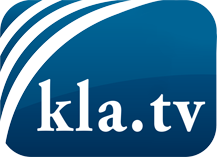 það sem fjölmiðlar ættu ekki að þegja um ...fáheyrt frá fólkinu, für das Volk ...reglulegar fréttir á www.kla.tv/isÞað borgar sig að fylgjast með!Ókeypis áskrift með mánaðarlegu fréttabréfi á netfangið
þitt færðu hér: www.kla.tv/abo-isÁbending öryggisins vegna:Mótraddir eru því miður æ oftar þaggaðar niður eða þær ritskoðaðar. Svo lengi sem flytjum ekki fréttir samkvæmt áhuga og hugmyndafræði kerfispressan getum við sífellt reikna með því að leitað sé eftir tilliástæðum til þess að loka fyrir eða valda Kla.TV skaða.Tengist því í dag óháð internetinu! Smellið hér: www.kla.tv/vernetzung&lang=isLicence:    Creative Commons leyfi sé höfundar getið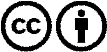 Við útbreiðslu og deilingu skal höfundar getið! Efnið má þó ekki kynna tekið úr því samhengi sem það er í.
Stofnunum reknum af opinberu fé (RÚV, GEZ, ...) er notkun óheimil án leyfis. Brot á þessum skilmálum er hægt að kæra.